Lampiran 3  Skenario PembelajaranKegiatan awal dimulai pada pukul 08.00 – 09.00 WITAKegiatan inti dilakukan mulai pukul 09.00 – 10.00. Pada kegiatan inti, ada aspek yang ingin dikembangkan aspek bahasa   yaitu kemampuan membaca  dengan menggunakan metode glenn doman. Adapun langkah-langkahnya yaitu : Guru menyiapkan bahan dan media yang digunakan.Guru mengatur posisi tempat duduk anak didk.  Orang tua atau guru mengajar anaknya sendiri.Anak suka belajar membaca jika materi disajikan secara tepat. penting. Durasi membacanya juga harus sangat cepat.  Membaca sambil memperlihatkan kartu-kartu secara cepat. Kegiatan ini diulang-ulang selama beberapa hari lalu kartu yang lama diganti dengan kartu yang baru.  Kata-kata didalam kartu pertama-tama adalah kata-kata yang akrab dengan anak, misalnya “mama”.  Saat mengajar membaca anak baik anak maupun orang tua atau guru harus dalam kondisi mood yang baik dan suasana yang menyenangkan. Jumlah kata terus ditingkatkan lalu lama kelamaan beralih ke frase dan kalimat. Guru mengadakan evaluasi terhadap hasil belajar anak selama proses dan setelah pelajaran selesai.Setelah kegiatan inti kemudian istirahat dan ditutup dengan kegiatan penutup dimulai pukul 10.00 – 11.00 WITA. Lampiran 4 	KEMAMPUAN MEMBACA PERMULAAN  ANAK SEBELUM DIBERIKAN PERLAKUAN DENGAN METODE GLENN DOMANIndikator 1Keterangan:BB 	= Belum BerhasilB 	= BerhasilM	= MemuasObserverAnastasia andrianiINDIKATOR 2 Keterangan:BB 	= Belum BerhasilB 	= BerhasilM	= MemuasObserverAnastasia andrianiLampiran 5Instrumen Non Tes PosttestKegiatan	: Membaca PermulaanIndikator	: Mampu membaca gambar yang memiliki kata/kalimat Menghubungkan tulisan dengan gambar.Keterangan jumlah nilai skorLampiran 6KATEGORI KEMAMPUAN MEMBACA PERMULAAN SEBELUM MENGGUNAKAN METODE GLENN DOMANLampiran 7 	KEMAMPUAN MEMBACA PERMULAAN  ANAK SETELAH DIBERIKAN PERLAKUAN DENGAN METODE GLENN DOMANIndikator 1Keterangan:BB 	= Belum BerhasilB 	= BerhasilM	= MemuasObserverAnastasia andrianiIndikator 2Keterangan:BB 	= Belum BerhasilB 	= BerhasilM	= MemuasObserverAnastasia andrianiLampiran 8 HASIL PENGOLAHAN DATA KEMAMPUAN MEMBACA PERMULAAN SESUDAH MENGGUNAKAN METODE GLENN DOMAN.Keterangan jumlah nilai skorLampiran 9 KATEGORI KEMAMPUAN MEMBACA PERMULAN  ANAK SETELAH MENGGUNAKAN METODE GLENN DOMANKeterangan:=	Membaca kata/kalimat sesuai dengan gambar=	Menghubungkan gambar sesuai dengan kata/kalimatBB	=	Belum BerhasilB	= 	BerhasilM	=	MemuaskanRubrik Penilaian :membaca sesuai dengan gambar BB	=	Belum berhasil  membaca kata/kalimat membaca sesuai dengan  gambar dari sekian banyak gambar yang diberikan.B	=	Berhasil  membaca sesuai dengan  gambar dari sekian banyak gambar yang diberikan.M	=	Mampu membaca sesuai dengan  gambar dari sekian banyak gambar yang diberikan.2.    menghubungkan  tulisan dengan gambar BB=Belum berhasil menghubungkan tulisan dengan gambarB	= Berhasil  menghubungkan tulisan dengan gambarM= Mampu menghubungkan tulisan dengan gambarLampiran 10Mencari Rangking Nilai			    Rangking4……………………………2,54………………..................2,54……………………………2,54……………………………2,5	Dari (1+2+3+4)3……………………………63……………………………6	3……………………………6	Dari (5+6+7)2……………………………112……………………………112……………………………112……………………………112……………………………112……………………………112……………………………11	Dari (8+9+10+11+12+13+14)1……………………………16,51……………………………16,51……………………………16,5	1……………………………16,5	Dari (15+16+17+18)Lampiran 11Pengaruh metode glenn doman terhadap kemampuan membaca permulaan anakBerdasarkan hasil analisis di atas dapat disimpulkan bahwa nilai T hitung (171) > T tabel (1,645) artinya h1 diterimah apabila T hitung > dari T tabel artinya ada pengaruh metode glenn doman terhadap kemampuan membaca permulaan.Lampiran 12Penyelesaian Rumus Mencari nilai ZBerdasarkan  penyelesaian  rumus di atas, maka dapat disimpulkan bahwa nilai Zhitung (3,67) Ztabel (       ). Dengan demikian hipotesis diterimah, maka ada pengaruh metode glenn doman terhadap kemampuan membaca permulaan anak di taman kanak-kanak Santo Fransiskus Asisi kota Makassar.Lampiran 13Tabel Harga-hargaKritis Tes Rangking Bertanda DataBerpasangan  WilcoxonDokumentasi Kegiatan Penelitian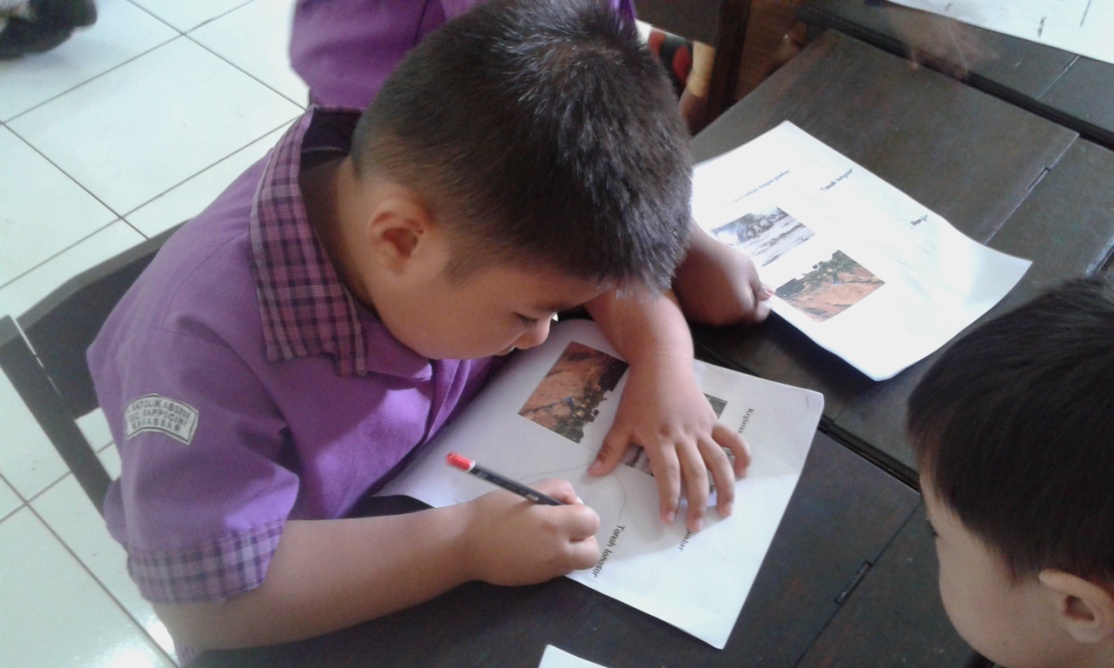 Anak  didik menghubungkan tulisan dengan gambar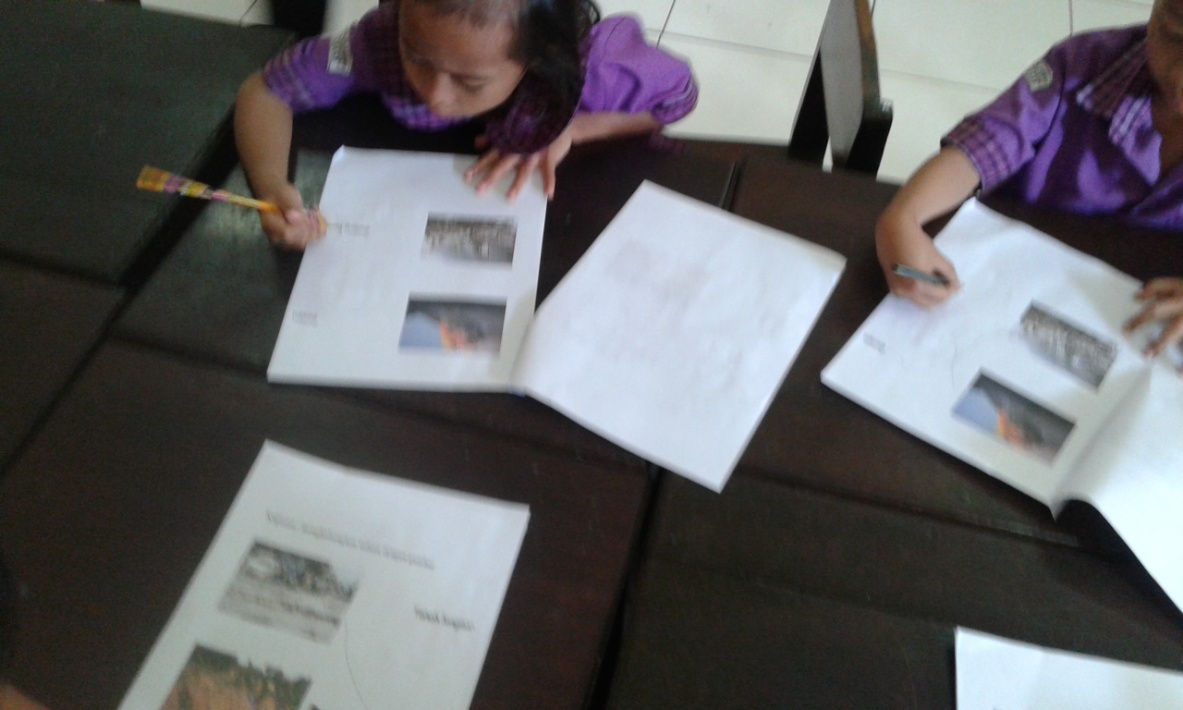 Anak  didik menghubungkan tulisan dengan gambar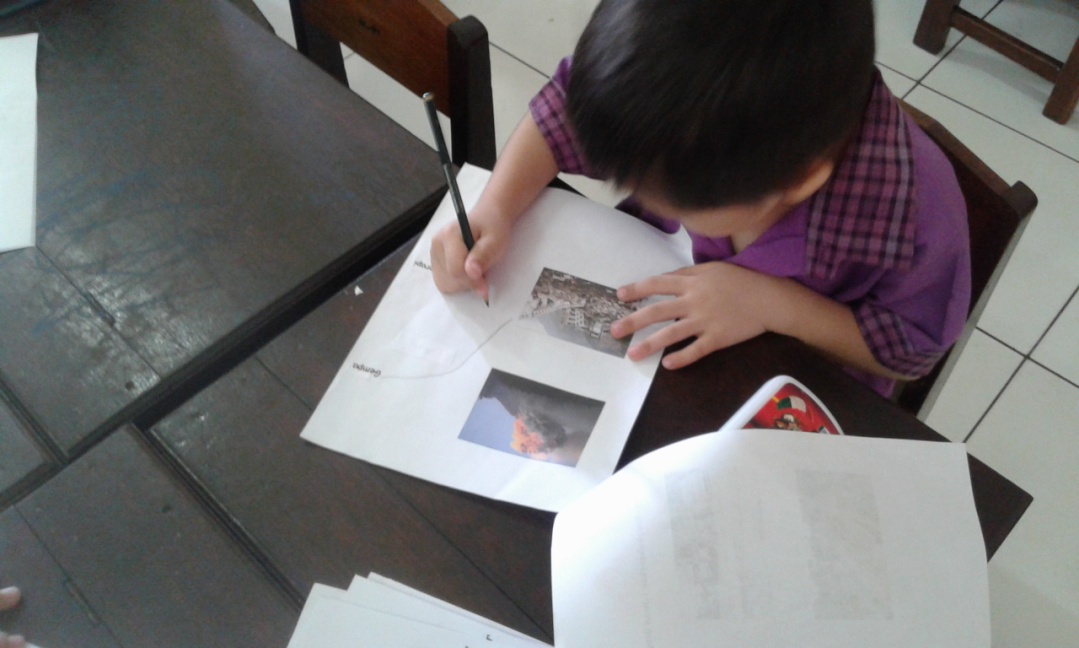 Anak  didik menghubungkan tulisan dengan gambar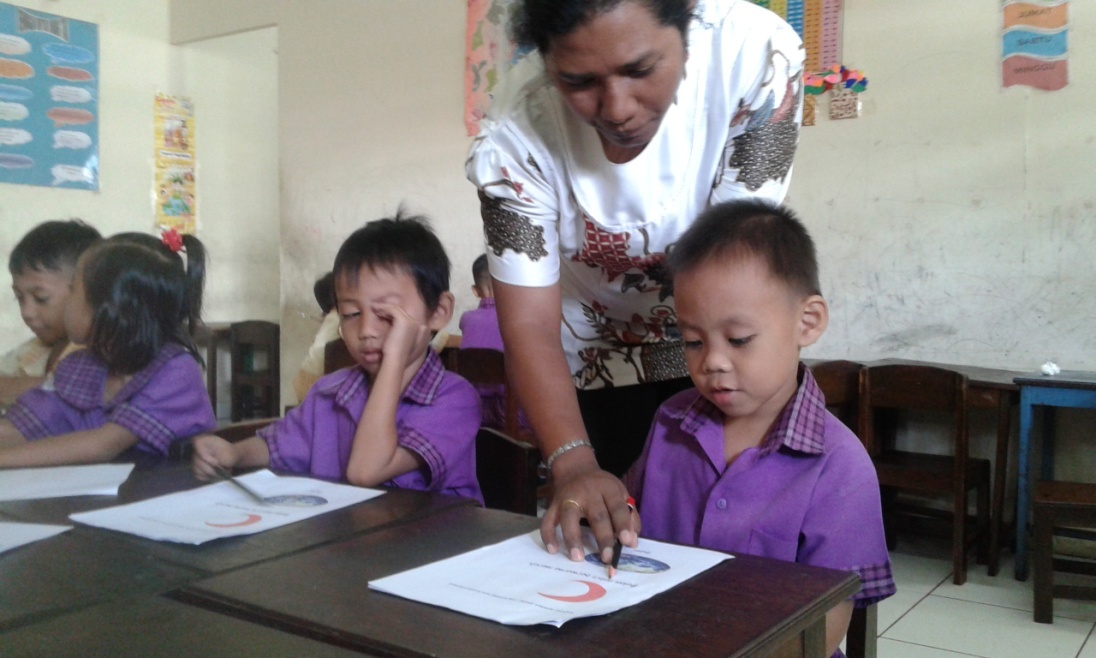 Anak didik membaca kata/kalimat sesuai dengan gambar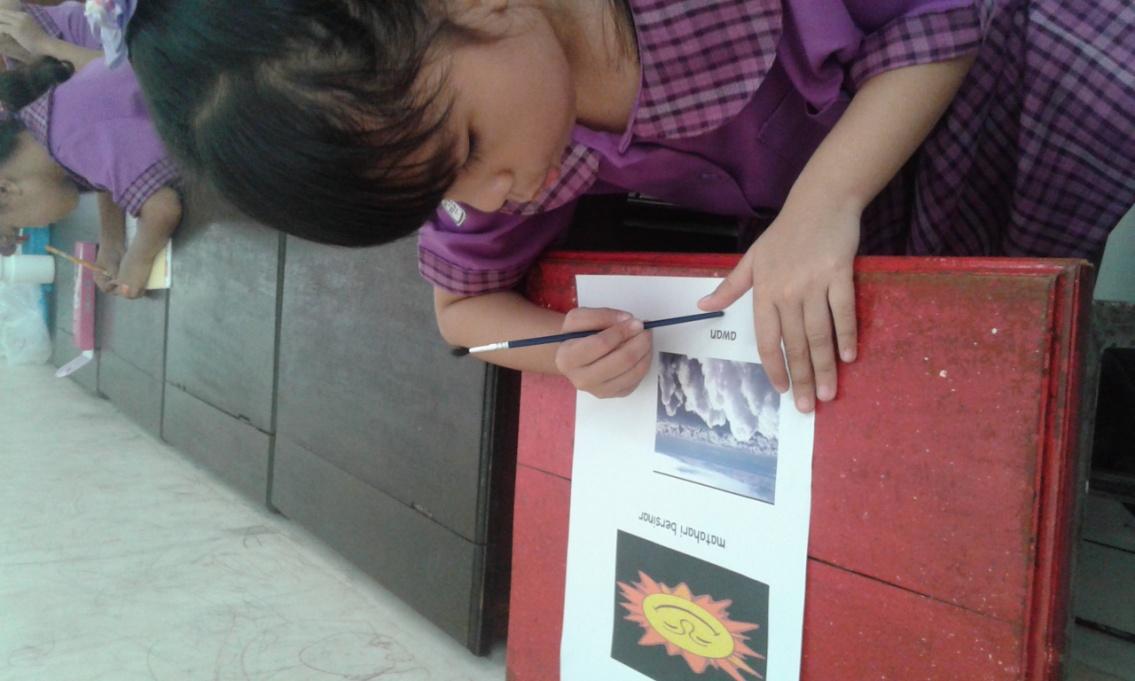 Anak didik membaca kata/kalimat sesuai dengan gambar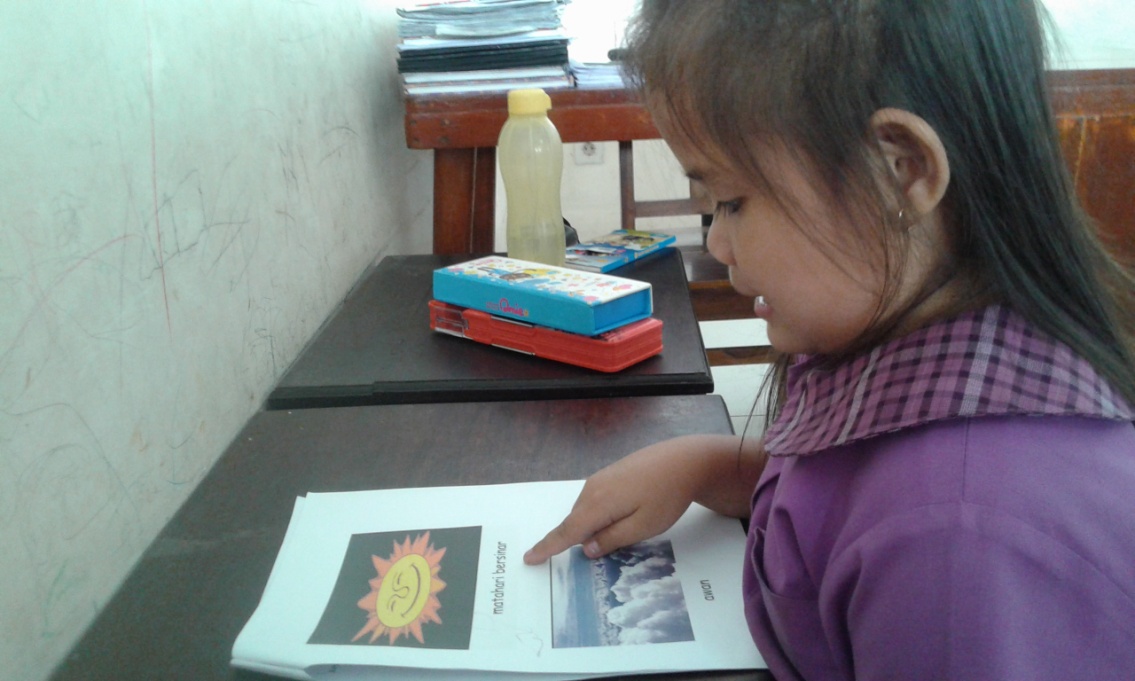 Anak didik membaca kata/kalimat sesuai dengan gambar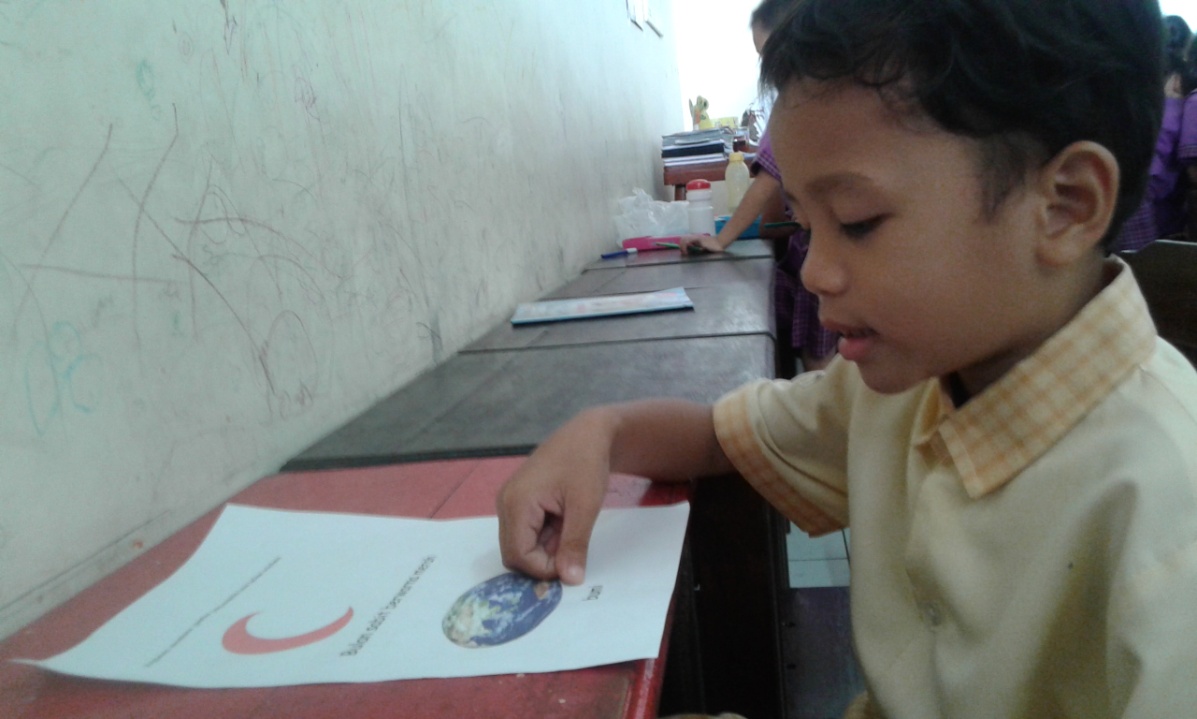 Anak didik membaca kata/kalimat sesuai dengan gambar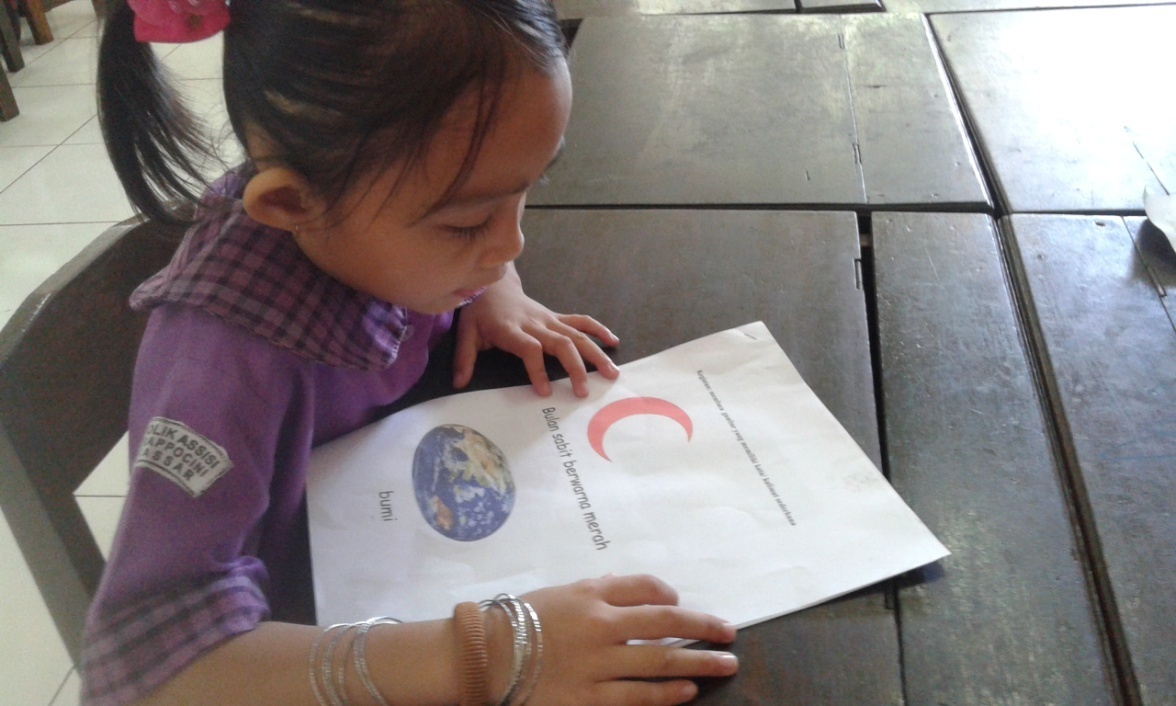 Anak didik membaca kata/kalimat sesuai dengan gambarNo. Nama Anakmembaca gambar yang memiliki kata/kalimatmembaca gambar yang memiliki kata/kalimatmembaca gambar yang memiliki kata/kalimatNo. Nama AnakBBBMNo. Nama Anak1231ADI2ERK3TRS4MRA5NDN6KK7QN8ABL9ARL10CLN11NVL12LON13PTR14TRY15IVN16SLV17DVN18RVANJumlah Jumlah 11 7No. Nama Anakmembaca gambar yang memiliki kata/kalimatmembaca gambar yang memiliki kata/kalimatmembaca gambar yang memiliki kata/kalimatNo. Nama AnakBBBMNo. Nama Anak1231ADI2ERK3TRS4MRA5NDN6KK7QN8ABL9ARL10CLN11NVL12LON13PTR14TRY15IVN16SLV17DVN18RVANJumlah Jumlah 10 8No. Nama AnakMembaca gambar yang memiliki kata/kalimatMembaca gambar yang memiliki kata/kalimatMembaca gambar yang memiliki kata/kalimatMenghubungkan gambar dengan tulisanMenghubungkan gambar dengan tulisanMenghubungkan gambar dengan tulisanJumlah NilaiSkorNo. Nama AnakBBBMBBBMJumlah NilaiSkorNo. Nama Anak123123Jumlah NilaiSkor1ADI2242ERK3363TRS2354MRA3255NDN2246KK3367QN2248ABL3369ARL22410CLN23611NVL33612LON23513PTR33614TRY23515IVN32516SLV33617DVN33618RVAN224M7-9B4-6BB1-3NoPencapaian SkorKategoriFrekuensiPersentase15-6Mampu -23-4Bisa 881,4 %31 – 2Belum bisa1055,6 %JumlahJumlahJumlah18100 %No. Nama Anakmembaca gambar yang memiliki kata/kalimatmembaca gambar yang memiliki kata/kalimatmembaca gambar yang memiliki kata/kalimatNo. Nama AnakBBBMNo. Nama Anak1231ADI2ERK3TRS4MRA5NDN6KK7QN8ABL9ARL10CLN11NVL12LON13PTR14TRY15IVN16SLV17DVN18RVANJumlah Jumlah 9 9 No. Nama AnakMenghubungkan gambar dengan tulisanMenghubungkan gambar dengan tulisanMenghubungkan gambar dengan tulisanNo. Nama AnakBBBMNo. Nama Anak1231ADI2ERK3TRS4MRA5NDN6KK7QN8ABL9ARL10CLN11NVL12LON13PTR14TRY15IVN16SLV17DVN18RVANJumlah Jumlah 7 11 No. Nama AnakMembaca gambar yang memiliki kata/kalimatMembaca gambar yang memiliki kata/kalimatMembaca gambar yang memiliki kata/kalimatMenghubungkan gambar dengan tulisanMenghubungkan gambar dengan tulisanMenghubungkan gambar dengan tulisanJumlah NilaiSkorNo. Nama AnakBBBMBBBMJumlah NilaiSkorNo. Nama Anak123123Jumlah NilaiSkor1ADI2242ERK3363TRS2354MRA3255NDN2246KK3367QN2248ABL3369ARL22410CLN23611NVL33612LON23513PTR33614TRY23515IVN32516SLV33617DVN33618RVAN224M7-9B4-6BB1-3NoPencapaian SkorKategoriFrekuensiPersentase15-6Mampu 1372,2 %23-4Bisa 527,8 %31-2Belum bisa-JumlahJumlahJumlah18100 %NO. Nama AnakNilai Statistik Kemampuan BerhitungNilai Statistik Kemampuan BerhitungSelisih Nilai (O₂–O₁)RangkingTanda RangkingTanda RangkingNO. Nama AnakSebelum (O₁) Sesudah (O₂)Selisih Nilai (O₂–O₁)Rangking+–1ADI24211112ERK2622.52.53TRS253664MRA45216.516.55NDN34316.516.56KK2642.52.57QN24211118ABL2632.52.59ARL242111110CLN3626611NVL461111112LON2526613PTR462111114TRY45216.516.515IVN45216.516.516SLV2632.52.517DVN462111118RVAN2411111Jumlah NilaiJumlah Nilai5093Nilai T = 171Nilai T = 171Nilai T = 171Nilai T = 171Nilai Rata–RataNilai Rata–Rata2.85.1Nilai T = 171Nilai T = 171Nilai T = 171Nilai T = 171NTingkat signifikan untuk tes atau sisiTingkat signifikan untuk tes atau sisiTingkat signifikan untuk tes atau sisiN0,0250,010,005NTingkat signifikan untuk tes dua sisiTingkat signifikan untuk tes dua sisiTingkat signifikan untuk tes dua sisiN0,050,020,01607220843296531082111175121410713171310142110131525201616302420173528231840332819463832205243382159494322665649237362552481696125897768